Stakeholder Feedback FormThank you for taking the time to read this document. We are keen to receive feedback from you on our proposals for the new Croxleyhall Woods Greenspace Action Plan (GAP) 2018-2023. Please write your comments on this form or in an email, and return using the contact details below, by Monday 11th September at the latest.Please continue overleaf if requiredName:Organisation:(if applicable)Address:Phone:Email:Comments:FAO Matt WattsCountryside Management Service Environment DepartmentCounty HallHertfordHertsSG13 8DNTel:	01992 555469Email:	matthew.watts@hertfordshire.gov.uk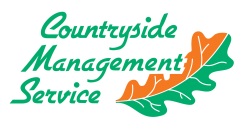 FAO Matt WattsCountryside Management Service Environment DepartmentCounty HallHertfordHertsSG13 8DNTel:	01992 555469Email:	matthew.watts@hertfordshire.gov.uk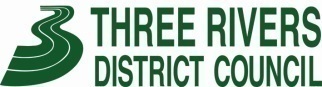 FAO Matt WattsCountryside Management Service Environment DepartmentCounty HallHertfordHertsSG13 8DNTel:	01992 555469Email:	matthew.watts@hertfordshire.gov.uk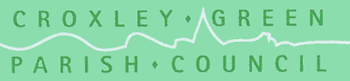 